Karta pracy  dla  5  - latka nr 14			dnia 16.06.20202 r.Serce Jezusa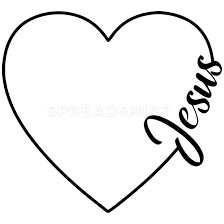 - W sercu Jezusa narysuj serce swoje i pokoloruj tylko serce swoje- Zachęcam do rozmowy z Jezusem w dowolnym czasie - Proponuję piosenkę – zespołu Mała Armia Jezusa – „Jest jeden Bóg”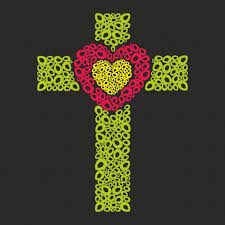 - 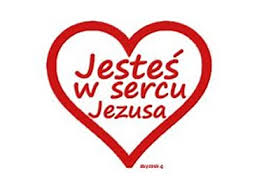 